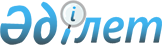 Об установлении квоты рабочих мест на 2020 год
					
			С истёкшим сроком
			
			
		
					Постановление Аральского районного акимата Кызылординской области от 6 февраля 2020 года № 9-қ. Зарегистрировано Департаментом юстиции Кызылординской области 7 февраля 2020 года № 7243. Прекращено действие в связи с истечением срока
      В соответствии с подпунктами 7), 8) статьи 9 Закона Республики Казахстан от 6 апреля 2016 года "О занятости населения" акимат Аральского района ПОСТАНОВЛЯЕТ:
      1. Установить квоты рабочих мест для трудоустройства лиц состоящих на учете службы пробации и лиц, освобожденных из мест лишения свободы на 2020 год согласно приложениям 1, 2 к настоящему постановлению.
      2. Признать утратившим силу постановление акимата Аральского района от 17 января 2020 года № 3-қ "Об установлении квоты рабочих мест на 2020 год" (зарегистрировано в Реестре государственной регистрации нормативных правовых актов за номером 7216, опубликовано от 24 января 2020 года в эталонном контрольном банке нормативных правовых актов Республики Казахстан).
      3. Контроль за исполнением настоящего постановления возложить на заместителя акима Аральского района Утешова Р.
      4. Настоящее постановление вводится в действие со дня первого официального опубликования. Квота для трудоустройства лиц, состоящих на учете службы пробации на 2020 год Квота для трудоустройства лиц, освобожденных из мест лишения свободы на 2020 год 
					© 2012. РГП на ПХВ «Институт законодательства и правовой информации Республики Казахстан» Министерства юстиции Республики Казахстан
				
      Аким Аральского района 

М. Уразбаев

      "СОГЛАСОВАНО"Товариществом с ограниченнойответственностью "Арал курылысы"Товариществом с ограниченнойответственностьюСервисно – заготовительнымцентром "Арал"
Приложение 1 к постановлению
Аким Аральского района
от 6 февраля 2020 года № 9-қ
№
Наименование организации
Списочная численность работников (человек)
Размер квоты от списочной численности работников (процент)
Количество рабочих мест установленной квоты (человек)
1
Товарищество с ограниченной ответственностью "Арал курылысы"
56
3,57 
2Приложение 2 к постановлению
Аким Аральского района
от 6 февраля 2020 года № 9-қ
№ 
Наименование организации
Списочная численность работников (человек)
Размер квоты от списочной численности работников (процент)
Количество рабочих мест установленной квоты (человек)
1
Товарищество с ограниченной ответственностью "Сервисно - заготовительный центр" "Арал"
40
5 
2